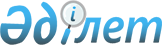 О районном бюджете на 2019-2021 годы
					
			С истёкшим сроком
			
			
		
					Решение Шардаринского районного маслихата Туркестанской области от 28 декабря 2018 года № 36-242-VI. Зарегистрировано Департаментом юстиции Туркестанской области 15 января 2019 года № 4888. Прекращено действие в связи с истечением срока
      В соответствии с пунктом 2 статьи 9-1, пунктом 2 статьи 75 Бюджетного Кодекса Республики Казахстан от 4 декабря 2008 года, подпунктом 1) пункта 1 статьи 6 Законом Республики Казахстан от 23 января 2001 года "О местном государственном управлении и самоуправлении в Республике Казахстан" и решением Шардаринского районного маслихата от 21 декабря 2018 года № 35-227-VІ "О районном бюджете на 2019-2021 годы", зарегистрировано в Реестре государственной регистрации нормативных правовых актов за № 4863, районный маслихат РЕШИЛ:
      1. Утвердить бюджет города Шардара на 2019-2021 годы согласно приложениям 1, 2 и 3 соответственно, в том числе на 2019 год в следующих объемах:
      1) доходы – 835 380 тысяч тенге:
      налоговые поступления – 123 414 тысяч тенге;
      неналоговые поступления – 350 тысяч тенге;
      поступления от продажи основного капитала – 0;
      поступления трансфертов – 711 616 тысяч тенге;
      2) затраты – 853 574 тысяч тенге;
      3) чистое бюджетное кредитование – 0:
      бюджетные кредиты – 0;
      погашение бюджетных кредитов – 0;
      4) сальдо по операциям с финансовыми активами – 0:
      приобретение финансовых активов – 0;
      поступления от продажи финансовых активов государства – 0;
      5) дефицит (профицит) бюджета – - 18 194 тысяч тенге;
      6) финансирование дефицита (использование профицита) бюджета – 18 194 тысяч тенге:
      поступление займов – 0;
      погашение займов – 0;
      используемые остатки бюджетных средств – 18 194 тысяч тенге.
      Сноска. Пункт 1 - в редакции решения Шардаринского районного маслихата Туркестанской области от 24.12.2019 № 53-334-VI (вводится в действие с 01.01.2019).


      2. Утвердить бюджет сельского округа К.Турысбеков на 2019-2021 годы согласно приложениям 4, 5 и 6 соответственно, в том числе на 2019 год в следующих объемах:
      1) доходы – 110 819 тысяч тенге:
      налоговые поступления – 9 991 тысяч тенге;
      неналоговые поступления – 410 тысяч тенге;
      поступления от продажи основного капитала – 0;
      поступления трансфертов – 100 418 тысяч тенге;
      2) затраты – 115 411 тысяч тенге;
      3) чистое бюджетное кредитование – 0:
      бюджетные кредиты – 0;
      погашение бюджетных кредитов – 0;
      4) сальдо по операциям с финансовыми активами – 0:
      приобретение финансовых активов – 0;
      поступления от продажи финансовых активов государства – 0;
      5) дефицит (профицит) бюджета – - 4 592 тысяч тенге;
      6) финансирование дефицита (использование профицита) бюджета – 4 592 тысяч тенге:
      поступление займов – 0;
      погашение займов – 0;
      используемые остатки бюджетных средств – 4 592 тысяч тенге.
      Сноска. Пункт 2 - в редакции решения Шардаринского районного маслихата Туркестанской области от 24.12.2019 № 53-334-VI (вводится в действие с 01.01.2019).


      3. Утвердить бюджет сельского округа Коксу на 2019-2021 годы согласно приложениям 7, 8 и 9 соответственно, в том числе на 2019 год в следующих объемах:
      1) доходы – 250 714 тысяч тенге:
      налоговые поступления – 7 413 тысяч тенге;
      неналоговые поступления – 142 тысяч тенге;
      поступления от продажи основного капитала – 0;
      поступления трансфертов – 243 159 тысяч тенге;
      2) затраты – 258 997 тысяч тенге;
      3) чистое бюджетное кредитование – 0:
      бюджетные кредиты – 0;
      погашение бюджетных кредитов – 0;
      4) сальдо по операциям с финансовыми активами – 0:
      приобретение финансовых активов – 0;
      поступления от продажи финансовых активов государства – 0;
      5) дефицит (профицит) бюджета – - 8 283 тысяч тенге;
      6) финансирование дефицита (использование профицита) бюджета – 8 283 тысяч тенге:
      поступление займов – 0;
      погашение займов – 0;
      используемые остатки бюджетных средств – 8 283 тысяч тенге.
      Сноска. Пункт 3 - в редакции решения Шардаринского районного маслихата Туркестанской области от 24.12.2019 № 53-334-VI (вводится в действие с 01.01.2019).


      4. Утвердить бюджет сельского округа Узыната на 2019-2021 годы согласно приложениям 10, 11 и 12 соответственно, в том числе на 2019 год в следующих объемах:
      1) доходы – 84 531 тысяч тенге:
      налоговые поступления – 4 448 тысяч тенге;
      неналоговые поступления – 0;
      поступления от продажи основного капитала – 0;
      поступления трансфертов – 80 083 тысяч тенге;
      2) затраты – 86 863 тысяч тенге;
      3) чистое бюджетное кредитование – 0:
      бюджетные кредиты – 0;
      погашение бюджетных кредитов – 0;
      4) сальдо по операциям с финансовыми активами – 0:
      приобретение финансовых активов – 0;
      поступления от продажи финансовых активов государства – 0;
      5) дефицит (профицит) бюджета – - 2 332 тысяч тенге;
      6) финансирование дефицита (использование профицита) бюджета – 2 332 тысяч тенге:
      поступление займов – 0;
      погашение займов – 0;
      используемые остатки бюджетных средств – 2 332 тысяч тенге.
      Сноска. Пункт 4 - в редакции решения Шардаринского районного маслихата Туркестанской области от 24.12.2019 № 53-334-VI (вводится в действие с 01.01.2019).


      5. Утвердить бюджет сельского округа Алатау батыр на 2019-2021 годы согласно приложениям 13, 14 и 15 соответственно, в том числе на 2019 год в следующих объемах: 
      1) доходы – 165 568 тысяч тенге:
      налоговые поступления – 8 955 тысяч тенге;
      неналоговые поступления – 0;
      поступления от продажи основного капитала – 0;
      поступления трансфертов – 156 613 тысяч тенге;
      2) затраты – 187 571 тысяч тенге;
      3) чистое бюджетное кредитование – 0:
      бюджетные кредиты – 0;
      погашение бюджетных кредитов – 0;
      4) сальдо по операциям с финансовыми активами – 0:
      приобретение финансовых активов – 0;
      поступления от продажи финансовых активов государства – 0;
      5) дефицит (профицит) бюджета – - 22 003 тысяч тенге;
      6) финансирование дефицита (использование профицита) бюджета – 22 003 тысяч тенге:
      поступление займов – 0;
      погашение займов – 0;
      используемые остатки бюджетных средств – 22 003 тысяч тенге.
      Сноска. Пункт 5 - в редакции решения Шардаринского районного маслихата Туркестанской области от 24.12.2019 № 53-334-VI (вводится в действие с 01.01.2019).


      6. Утвердить бюджет сельского округа Кызылкум на 2019-2021 годы согласно приложениям 16, 17 и 18 соответственно, в том числе на 2019 год в следующих объемах:
      1) доходы – 60 640 тысяч тенге:
      налоговые поступления – 1 923 тысяч тенге;
      неналоговые поступления – 109 тысяч тенге;
      поступления от продажи основного капитала – 0;
      поступления трансфертов – 58 608 тысяч тенге;
      2) затраты – 62 354 тысяч тенге;
      3) чистое бюджетное кредитование – 0:
      бюджетные кредиты – 0;
      погашение бюджетных кредитов – 0;
      4) сальдо по операциям с финансовыми активами – 0:
      приобретение финансовых активов – 0;
      поступления от продажи финансовых активов государства – 0;
      5) дефицит (профицит) бюджета – - 1 714 тысяч тенге;
      6) финансирование дефицита (использование профицита) бюджета – 1 714 тысяч тенге:
      поступление займов – 0;
      погашение займов – 0;
      используемые остатки бюджетных средств – 1 714 тысяч тенге.
      Сноска. Пункт 6 - в редакции решения Шардаринского районного маслихата Туркестанской области от 24.12.2019 № 53-334-VI (вводится в действие с 01.01.2019).


      7. Утвердить бюджет сельского округа Суткент на 2019-2021 годы согласно приложениям 19, 20 и 21 соответственно, в том числе на 2019 год в следующих объемах: 
      1) доходы – 81 534 тысяч тенге:
      налоговые поступления – 4 129 тысяч тенге;
      неналоговые поступления – 125 тысяч тенге;
      поступления от продажи основного капитала – 0;
      поступления трансфертов – 77 280 тысяч тенге;
      2) затраты – 83 428 тысяч тенге;
      3) чистое бюджетное кредитование – 0:
      бюджетные кредиты – 0;
      погашение бюджетных кредитов – 0;
      4) сальдо по операциям с финансовыми активами – 0:
      приобретение финансовых активов – 0;
      поступления от продажи финансовых активов государства – 0;
      5) дефицит (профицит) бюджета – - 1 894 тысяч тенге;
      6) финансирование дефицита (использование профицита) бюджета – 1 894 тысяч тенге:
      поступление займов – 0;
      погашение займов – 0;
      используемые остатки бюджетных средств – 1 894 тысяч тенге.
      Сноска. Пункт 7 - в редакции решения Шардаринского районного маслихата Туркестанской области от 24.12.2019 № 53-334-VI (вводится в действие с 01.01.2019).


      8. Утвердить бюджет сельского округа Акшенгелди на 2019-2021 годы согласно приложениям 22, 23 и 24 соответственно, в том числе на 2019 год в следующих объемах:
      1) доходы – 96 087 тысяч тенге:
      налоговые поступления – 3 845 тысяч тенге;
      неналоговые поступления – 141 тысяч тенге;
      поступления от продажи основного капитала – 0;
      поступления трансфертов – 92 101 тысяч тенге;
      2) затраты – 98 034 тысяч тенге;
      3) чистое бюджетное кредитование – 0:
      бюджетные кредиты – 0;
      погашение бюджетных кредитов – 0;
      4) сальдо по операциям с финансовыми активами – 0:
      приобретение финансовых активов – 0;
      поступления от продажи финансовых активов государства – 0;
      5) дефицит (профицит) бюджета – - 1 947 тысяч тенге;
      6) финансирование дефицита (использование профицита) бюджета – 1 947 тысяч тенге:
      поступление займов – 0;
      погашение займов – 0;
      используемые остатки бюджетных средств – 1 947 тысяч тенге.
      Сноска. Пункт 8 - в редакции решения Шардаринского районного маслихата Туркестанской области от 24.12.2019 № 53-334-VI (вводится в действие с 01.01.2019).


      9. Утвердить бюджет сельского округа Достык на 2019-2021 годы согласно приложениям 25, 26 и 27 соответственно, в том числе на 2019 год в следующих объемах:
      1) доходы – 106 515 тысяч тенге:
      налоговые поступления – 2 525 тысяч тенге;
      неналоговые поступления – 141 тысяч тенге;
      поступления от продажи основного капитала – 0;
      поступления трансфертов – 103 849 тысяч тенге;
      2) затраты – 107 255 тысяч тенге;
      3) чистое бюджетное кредитование – 0:
      бюджетные кредиты – 0;
      погашение бюджетных кредитов – 0;
      4) сальдо по операциям с финансовыми активами – 0:
      приобретение финансовых активов – 0;
      поступления от продажи финансовых активов государства – 0;
      5) дефицит (профицит) бюджета – - 740 тысяч тенге;
      6) финансирование дефицита (использование профицита) бюджета – 740 тысяч тенге:
      поступление займов – 0;
      погашение займов – 0;
      используемые остатки бюджетных средств – 740 тысяч тенге.
      Сноска. Пункт 9 - в редакции решения Шардаринского районного маслихата Туркестанской области от 24.12.2019 № 53-334-VI (вводится в действие с 01.01.2019).


      10. Утвердить бюджет сельского округа Жаушыкум на 2019-2021 годы согласно приложениям 28, 29 и 30 соответственно, в том числе на 2019 год в следующих объемах:
      1) доходы – 86 110 тысяч тенге:
      налоговые поступления – 3 815 тысяч тенге;
      неналоговые поступления – 194 тысяч тенге;
      поступления от продажи основного капитала – 0;
      поступления трансфертов – 82 101 тысяч тенге;
      2) затраты – 87 931 тысяч тенге;
      3) чистое бюджетное кредитование – 0:
      бюджетные кредиты – 0;
      погашение бюджетных кредитов – 0;
      4) сальдо по операциям с финансовыми активами – 0:
      приобретение финансовых активов – 0;
      поступления от продажи финансовых активов государства – 0;
      5) дефицит (профицит) бюджета – - 1 821 тысяч тенге;
      6) финансирование дефицита (использование профицита) бюджета – 1 821 тысяч тенге:
      поступление займов – 0;
      погашение займов – 0;
      используемые остатки бюджетных средств – 1 821 тысяч тенге.
      Сноска. Пункт 10 - в редакции решения Шардаринского районного маслихата Туркестанской области от 24.12.2019 № 53-334-VI (вводится в действие с 01.01.2019).


      11. Утвердить бюджет сельского округа Коссейт на 2019-2021 годы согласно приложениям 31, 32 и 33 соответственно, в том числе на 2019 год в следующих объемах: 
      1) доходы – 99 581 тысяч тенге:
      налоговые поступления – 3 812 тысяч тенге;
      неналоговые поступления – 0;
      поступления от продажи основного капитала – 0;
      поступления трансфертов – 95 769 тысяч тенге;
      2) затраты – 108 987 тысяч тенге;
      3) чистое бюджетное кредитование – 0:
      бюджетные кредиты – 0;
      погашение бюджетных кредитов – 0;
      4) сальдо по операциям с финансовыми активами – 0:
      приобретение финансовых активов – 0;
      поступления от продажи финансовых активов государства – 0;
      5) дефицит (профицит) бюджета – - 9 406 тысяч тенге;
      6) финансирование дефицита (использование профицита) бюджета – 9 406 тысяч тенге:
      поступление займов – 0;
      погашение займов – 0;
      используемые остатки бюджетных средств – 9 406 тысяч тенге.
      Сноска. Пункт 11 - в редакции решения Шардаринского районного маслихата Туркестанской области от 24.12.2019 № 53-334-VI (вводится в действие с 01.01.2019).


      12. Утвердить перечень бюджетных программ, не подлежащих секвестру в процессе исполнения местного бюджета города, сельских округов на 2019 год, согласно приложению 34.
      13. Установить на 2019 год повышенные на двадцать пять процентов должностные оклады и тарифные ставки специалистам в области социального обеспечения, образования, культуры, спорта и ветеринарии, являющимся гражданскими служащими и работающим в сельской местности в организациях, финансируемых из районного бюджета, по сравнению с окладами и ставками гражданских служащих, занимающихся этими видами деятельности в городских условиях.
      14. Государственному учреждению "Аппарат Шардаринского районного маслихата" в установленном законодательством Республики Казахстан порядке обеспечить:
      1) государственную регистрацию настоящего решения в территориальном органе юстиции;
      2) в течение десяти календарных дней со дня государственной регистрации настоящего решения маслихата направление его копии в бумажном и электронном видена казахском и русском языках в Республиканское государственное предприятие на праве хозяйственного ведения "Республиканский центр правовой информации" для официального опубликования и включения в эталонный контрольный банк нормативных правовых актов Республики Казахстан;
      3) в течение десяти календарных дней со дня государственной регистрации настоящего решения направление его копии на официальное опубликование в периодические печатные издания, распространяемых на территории Шардаринского района;
      4) размещение настоящего решения на интернет-ресурсе Шардаринского районного маслихата после его официального опубликования.
      15. Настоящее решение вводится в действие с 1 января 2019 года.  Бюджет города Шардара на 2019 год
      Сноска. Приложение 1 - в редакции решения Шардаринского районного маслихата Туркестанской области от 24.12.2019 № 53-334-VI (вводится в действие с 01.01.2019). Бюджет города Шардара на 2020 год Бюджет города Шардара на 2021 год Бюджет сельского округа им К.Турысбекова на 2019 год
      Сноска. Приложение 4 - в редакции решения Шардаринского районного маслихата Туркестанской области от 24.12.2019 № 53-334-VI (вводится в действие с 01.01.2019). Бюджет сельского округа им К.Турысбекова на 2020 год Бюджет сельского округа им К.Турысбекова на 2021 год Бюджет сельского округа Коксу на 2019 год
      Сноска. Приложение 7 - в редакции решения Шардаринского районного маслихата Туркестанской области от 24.12.2019 № 53-334-VI (вводится в действие с 01.01.2019). Бюджет сельского округа Коксу на 2020 год Бюджет сельского округа Коксу на 2021 год Бюджет сельского округа Узыната на 2019 год
      Сноска. Приложение 10 - в редакции решения Шардаринского районного маслихата Туркестанской области от 24.12.2019 № 53-334-VI (вводится в действие с 01.01.2019). Бюджет сельского округа Узыната на 2020 год Бюджет сельского округа Узыната на 2021 год Бюджет сельского округа Алатау батыр на 2019 год
      Сноска. Приложение 13 - в редакции решения Шардаринского районного маслихата Туркестанской области от 24.12.2019 № 53-334-VI (вводится в действие с 01.01.2019). Бюджет сельского округа Алатау батыр на 2020 год Бюджет сельского округа Алатау батыр на 2021 год Бюджет сельского округа Кызылкум на 2019 год
      Сноска. Приложение 16 - в редакции решения Шардаринского районного маслихата Туркестанской области от 24.12.2019 № 53-334-VI (вводится в действие с 01.01.2019). Бюджет сельского округа Кызылкум на 2020 год Бюджет сельского округа Кызылкум на 2021 год Бюджет сельского округа Суткент на 2019 год
      Сноска. Приложение 19 - в редакции решения Шардаринского районного маслихата Туркестанской области от 24.12.2019 № 53-334-VI (вводится в действие с 01.01.2019). Бюджет сельского округа Суткент на 2020 год Бюджет сельского округа Суткент на 2021 год Бюджет сельского округа Акшенгелди на 2019 год
      Сноска. Приложение 22 - в редакции решения Шардаринского районного маслихата Туркестанской области от 24.12.2019 № 53-334-VI (вводится в действие с 01.01.2019). Бюджет сельского округа Акшенгелди на 2020 год Бюджет сельского округа Акшенгелди на 2021 год Бюджет сельского округа Достык на 2019 год
      Сноска. Приложение 25 - в редакции решения Шардаринского районного маслихата Туркестанской области от 24.12.2019 № 53-334-VI (вводится в действие с 01.01.2019). Бюджет сельского округа Достык на 2020 год Бюджет сельского округа Достык на 2021 год Бюджет сельского округа Жаушыкум на 2019 год
      Сноска. Приложение 28 - в редакции решения Шардаринского районного маслихата Туркестанской области от 24.12.2019 № 53-334-VI (вводится в действие с 01.01.2019). Бюджет сельского округа Жаушыкум на 2020 год Бюджет сельского округа Жаушыкум на 2021 год Бюджет сельского округа Коссейт на 2019 год
      Сноска. Приложение 31 - в редакции решения Шардаринского районного маслихата Туркестанской области от 24.12.2019 № 53-334-VI (вводится в действие с 01.01.2019). Бюджет сельского округа Коссейт на 2020 год Бюджет сельского округа Коссейт на 2021 год Перечень бюджетных программ, не подлежащих секвестру в процессе исполнения местного бюджета города, сельских округов на 2019 год
					© 2012. РГП на ПХВ «Институт законодательства и правовой информации Республики Казахстан» Министерства юстиции Республики Казахстан
				
      Секретарь районного маслихата

Б. Муталиев
Приложение 1 к решению
маслихата Шардаринского района
№ 36-242-VI от 28 декабря 2018 года
Категория 
Категория 
Категория 
Категория 
Наименование 
Сумма, тысяч тенге
Класс
Класс
Класс
Наименование 
Сумма, тысяч тенге
Подкласс
Подкласс
Наименование 
Сумма, тысяч тенге
1
1
1
1
2
3
1. Доходы
835 380
1
Налоговые поступления
123 414
01
Подоходный налог
65 200
2
Индивидуальный подоходный налог
65 200
04
Hалоги на собственность
58 045
1
Hалоги на имущество
1 840
3
Земельный налог
7 000
4
Hалог на транспортные средства
49 205
05
Внутренние налоги на товары, работы и услуги
169
4
Сборы за ведение предпринимательской и профессиональной деятельности
169
2
Неналоговые поступления
350
01
Доходы от государственной собственности
350
5
Доходы от аренды имущества, находящегося в государственной собственности
350
4
Поступления трансфертов
711 616
02
Трансферты из вышестоящих органов государственного управления
711 616
3
Трансферты из районного (города областного значения) бюджета
711 616
2. Затраты
853 574
01
Государственные услуги общего характера
101 919
1
Представительные, исполнительные и другие органы, выполняющие общие функции государственного управления
101 919
124
Аппарат акима города районного значения, села, поселка, сельского округа
101 919
001
Услуги по обеспечению деятельности акима города районного значения, села, поселка, сельского округа
86 206
022
Капитальные расходы государственного органа
15 713
04
Образование
441 310
1
Дошкольное воспитание и обучение
431 259
124
Аппарат акима города районного значения, села, поселка, сельского округа
431 259
004
Дошкольное воспитание и обучение и организация медицинского обслуживания в организациях дошкольного воспитания и обучения
431 259
2
Начальное, основное среднее и общее среднее образование
10 051
124
Аппарат акима города районного значения, села, поселка, сельского округа
10 051
005
Организация бесплатного подвоза учащихся до ближайшей школы и обратно в сельской местности
10 051
07
Жилищно-коммунальное хозяйство
305 345
3
Благоустройство населенных пунктов
305 345
124
Аппарат акима города районного значения, села, поселка, сельского округа
305 345
008
Освещение улиц в населенных пунктах
7 255
009
Обеспечение санитарии населенных пунктов
20 895
011
Благоустройство и озеленение населенных пунктов
277 195
12
Транспорт и коммуникации
5 000
1
Автомобильный транспорт
5 000
124
Аппарат акима города районного значения, села, поселка, сельского округа
5 000
013
Обеспечение функционирования автомобильных дорог в городах районного значения, селах, поселках, сельских округах
5 000
3. Чистое бюджетное кредитование
0
Бюджетные кредиты
0
Погашение бюджетных кредитов
0
4. Сальдо по операциям с финансовыми активами
0
Приобретение финансовых активов
0
Поступления от продажи финансовых активов государства
0
5. Дефицит (профицит) бюджета
-18 194
6. Финансирование дефицита (использование профицита) бюджета
18 194
Поступление займов
0
Погашение займов
0
Используемые остатки бюджетных средств
18 194Приложение 2 к решению
маслихата Шардаринского района
№ 36-242-VI от 28 декабря 2018 года
Категория 
Категория 
Категория 
Категория 
Наименование 
Сумма, тысяч тенге
Класс
Класс
Класс
Наименование 
Сумма, тысяч тенге
Подкласс
Подкласс
Наименование 
Сумма, тысяч тенге
1
1
1
1
2
3
1. Доходы
501 837
1
Налоговые поступления
129 410
01
Подоходный налог
57 093
2
Индивидуальный подоходный налог
57 093
04
Hалоги на собственность
72 287
1
Hалоги на имущество
2 748
3
Земельный налог
5 610
4
Hалог на транспортные средства
63 929
5
Внутренние налоги на товары, работы и услуги
30
4
Сборы за ведение предпринимательской и профессиональной деятельности
30
2
Неналоговые поступления
600
01
Доходы от государственной собственности
600
5
Доходы от аренды имущества, находящегося в государственной собственности
600
4
Поступления трансфертов
371 827
02
Трансферты из вышестоящих органов государственного управления
371 827
3
Трансферты из районного (города областного значения) бюджета
371 827
2. Затраты
501 837
01
Государственные услуги общего характера
66 410
1
Представительные, исполнительные и другие органы, выполняющие общие функции государственного управления
66 410
124
Аппарат акима города районного значения, села, поселка, сельского округа
66 410
001
Услуги по обеспечению деятельности акима города районного значения, села, поселка, сельского округа
65 420
022
Капитальные расходы государственного органа
990
04
Образование
315 427
1
Дошкольное воспитание и обучение
305 168
124
Аппарат акима города районного значения, села, поселка, сельского округа
305 168
004
Дошкольное воспитание и обучение и организация медицинского обслуживания в организациях дошкольного воспитания и обучения
305 168
2
Начальное, основное среднее и общее среднее образование
10 051
124
Аппарат акима города районного значения, села, поселка, сельского округа
10 051
005
Организация бесплатного подвоза учащихся до ближайшей школы и обратно в сельской местности
10 051
3
Благоустройство населенных пунктов
208
124
Аппарат акима города районного значения, села, поселка, сельского округа
208
010
Содержание мест захоронений и погребение безродных
208
3. Чистое бюджетное кредитование
0
Бюджетные кредиты
0
Погашение бюджетных кредитов
0
4. Сальдо по операциям с финансовыми активами
0
Приобретение финансовых активов
0
Поступления от продажи финансовых активов государства
0
Поступления от продажи финансовых активов государства
0
5. Дефицит бюджета
0
6. Финансирование дефицита бюджета
0
Поступление займов
0
Погашение займов
0
Используемые остатки бюджетных средств
0Приложение 3 к решению
маслихата Шардаринского района
№ 36-242-VI от 28 декабря 2018 года
Категория 
Категория 
Категория 
Категория 
Наименование 
Сумма, тысяч тенге
Класс
Класс
Класс
Наименование 
Сумма, тысяч тенге
Подкласс
Подкласс
Наименование 
Сумма, тысяч тенге
1
1
1
1
2
3
1. Доходы
508 141
1
Налоговые поступления
135 714
01
Подоходный налог
58 335
2
Индивидуальный подоходный налог
58 335
04
Hалоги на собственность
77 349
1
Hалоги на имущество
2 941
3
Земельный налог
6 003
4
Hалог на транспортные средства
68 405
4
Сборы за ведение предпринимательской и профессиональной деятельности
30
2
Неналоговые поступления
600
01
Доходы от государственной собственности
600
5
Доходы от аренды имущества, находящегося в государственной собственности
600
4
Поступления трансфертов
371 827
02
Трансферты из вышестоящих органов государственного управления
371 827
3
Трансферты из районного (города областного значения) бюджета
371 827
2. Затраты
508 141
01
Государственные услуги общего характера
72 714
1
Представительные, исполнительные и другие органы, выполняющие общие функции государственного управления
72 714
124
Аппарат акима города районного значения, села, поселка, сельского округа
72 714
001
Услуги по обеспечению деятельности акима города районного значения, села, поселка, сельского округа
71 724
022
Капитальные расходы государственного органа
990
04
Образование
315 427
1
Дошкольное воспитание и обучение
305 168
124
Аппарат акима города районного значения, села, поселка, сельского округа
305 168
004
Дошкольное воспитание и обучение и организация медицинского обслуживания в организациях дошкольного воспитания и обучения
305 168
2
Начальное, основное среднее и общее среднее образование
10 051
124
Аппарат акима города районного значения, села, поселка, сельского округа
10 051
005
Организация бесплатного подвоза учащихся до ближайшей школы и обратно в сельской местности
10 051
3
Благоустройство населенных пунктов
208
3. Чистое бюджетное кредитование
0
Бюджетные кредиты
0
Погашение бюджетных кредитов
0
4. Сальдо по операциям с финансовыми активами
0
Приобретение финансовых активов
0
Поступления от продажи финансовых активов государства
0
Поступления от продажи финансовых активов государства
0
5. Дефицит бюджета
0
6. Финансирование дефицита бюджета
0
Поступление займов
0
Погашение займов
0
Используемые остатки бюджетных средств
0Приложение 4 к решению
маслихата Шардаринского района
№ 36-242-VI от 28 декабря 2018 года
Категория 
Категория 
Категория 
Категория 
Наименование 
Сумма, тысяч тенге
Класс
Класс
Класс
Наименование 
Сумма, тысяч тенге
Подкласс
Подкласс
Наименование 
Сумма, тысяч тенге
1
1
1
1
2
3
1. Доходы
110 819
1
Налоговые поступления
9 991
01
Подоходный налог
4 100
2
Индивидуальный подоходный налог
4 100
04
Hалоги на собственность
5 891
1
Hалоги на имущество
215
3
Земельный налог
360
4
Hалог на транспортные средства
5 316
2
Неналоговые поступления
410
01
Доходы от государственной собственности
410
5
Доходы от аренды имущества, находящегося в государственной собственности
410
4
Поступления трансфертов
100 418
02
Трансферты из вышестоящих органов государственного управления
100 418
3
Трансферты из районного (города областного значения) бюджета
100 418
2. Затраты
115 411
01
Государственные услуги общего характера
40 610
1
Представительные, исполнительные и другие органы, выполняющие общие функции государственного управления
40 610
124
Аппарат акима города районного значения, села, поселка, сельского округа
40 610
001
Услуги по обеспечению деятельности акима города районного значения, села, поселка, сельского округа
40 610
04
Образование
54 106
1
Дошкольное воспитание и обучение
54 106
124
Аппарат акима города районного значения, села, поселка, сельского округа
54 106
004
Дошкольное воспитание и обучение и организация медицинского обслуживания в организациях дошкольного воспитания и обучения
54 106
07
Жилищно-коммунальное хозяйство
10 154
3
Благоустройство населенных пунктов
10 154
124
Аппарат акима города районного значения, села, поселка, сельского округа
10 154
008
Освещение улиц в населенных пунктах
7 041
009
Обеспечение санитарии населенных пунктов
3 113
12
Транспорт и коммуникации
10 122
1
Автомобильный транспорт
10 122
124
Аппарат акима города районного значения, села, поселка, сельского округа
10 122
045
Капитальный и средний ремонт автомобильных дорог в городах районного значения, селах, поселках, сельских округах
10 122
15
Трансферты
419
1
Трансферты
419
124
Аппарат акима города районного значения, села, поселка, сельского округа
419
048
Возврат неиспользованных (недоиспользованных) целевых трансфертов
419
3. Чистое бюджетное кредитование
0
Бюджетные кредиты
0
Погашение бюджетных кредитов
0
4. Сальдо по операциям с финансовыми активами
0
Приобретение финансовых активов
0
Поступления от продажи финансовых активов государства
0
5. Дефицит (профицит) бюджета
-4 592
6. Финансирование дефицита (использование профицита) бюджета
4 592
Поступление займов
0
Погашение займов
0
Используемые остатки бюджетных средств
4 592Приложение 5 к решению
маслихата Шардаринского района
№ 36-242-VI от 28 декабря 2018 года
Категория 
Категория 
Категория 
Категория 
Наименование 
Сумма, тысяч тенге
Класс
Класс
Класс
Наименование 
Сумма, тысяч тенге
Подкласс
Подкласс
Наименование 
Сумма, тысяч тенге
1
1
1
1
2
3
1. Доходы
71 120
1
Налоговые поступления
4 191
01
Подоходный налог
1 500
2
Индивидуальный подоходный налог
1 500
04
Hалоги на собственность
2 691
1
Hалоги на имущество
229
3
Земельный налог
320
4
Hалог на транспортные средства
2 142
2
Неналоговые поступления
350
01
Доходы от государственной собственности
350
5
Доходы от аренды имущества, находящегося в государственной собственности
350
4
Поступления трансфертов
66 579
02
Трансферты из вышестоящих органов государственного управления
66 579
3
Трансферты из районного (города областного значения) бюджета
66 579
2. Затраты
71 120
01
Государственные услуги общего характера
28 795
1
Представительные, исполнительные и другие органы, выполняющие общие функции государственного управления
28 795
124
Аппарат акима города районного значения, села, поселка, сельского округа
28 795
001
Услуги по обеспечению деятельности акима города районного значения, села, поселка, сельского округа
28 345
022
Капитальные расходы государственного органа
450
04
Образование
42 325
1
Дошкольное воспитание и обучение
42 325
124
Аппарат акима города районного значения, села, поселка, сельского округа
42 325
004
Дошкольное воспитание и обучение и организация медицинского обслуживания в организациях дошкольного воспитания и обучения
42 325
3. Чистое бюджетное кредитование
0
Бюджетные кредиты
0
Погашение бюджетных кредитов
0
4. Сальдо по операциям с финансовыми активами
0
Приобретение финансовых активов
0
Поступления от продажи финансовых активов государства
0
Поступления от продажи финансовых активов государства
0
5. Дефицит бюджета
0
6. Финансирование дефицита бюджета
0
Поступление займов
0
Погашение займов
0
Используемые остатки бюджетных средств
0Приложение 6 к решению
маслихата Шардаринского района
№ 36-242-VI от 28 декабря 2018 года
Категория 
Категория 
Категория 
Категория 
Наименование 
Сумма, тысяч тенге
Класс
Класс
Класс
Наименование 
Сумма, тысяч тенге
Подкласс
Подкласс
Наименование 
Сумма, тысяч тенге
1
1
1
1
2
3
1. Доходы
71 306
1
Налоговые поступления
4 377
01
Подоходный налог
1 500
2
Индивидуальный подоходный налог
1 500
04
Hалоги на собственность
2 877
1
Hалоги на имущество
245
3
Земельный налог
340
4
Hалог на транспортные средства
2 292
2
Неналоговые поступления
350
01
Доходы от государственной собственности
350
5
Доходы от аренды имущества, находящегося в государственной собственности
350
4
Поступления трансфертов
66 579
02
Трансферты из вышестоящих органов государственного управления
66 579
3
Трансферты из районного (города областного значения) бюджета
66 579
2. Затраты
71 306
01
Государственные услуги общего характера
28 981
1
Представительные, исполнительные и другие органы, выполняющие общие функции государственного управления
28 981
124
Аппарат акима города районного значения, села, поселка, сельского округа
28 981
001
Услуги по обеспечению деятельности акима города районного значения, села, поселка, сельского округа
28 531
022
Капитальные расходы государственного органа
450
04
Образование
42 325
1
Дошкольное воспитание и обучение
42 325
124
Аппарат акима города районного значения, села, поселка, сельского округа
42 325
004
Дошкольное воспитание и обучение и организация медицинского обслуживания в организациях дошкольного воспитания и обучения
42 325
3. Чистое бюджетное кредитование
0
Бюджетные кредиты
0
Погашение бюджетных кредитов
0
4. Сальдо по операциям с финансовыми активами
0
Приобретение финансовых активов
0
Поступления от продажи финансовых активов государства
0
Поступления от продажи финансовых активов государства
0
5. Дефицит бюджета
0
6. Финансирование дефицита бюджета
0
Поступление займов
0
Погашение займов
0
Используемые остатки бюджетных средств
0Приложение 7 к решению
маслихата Шардаринского района
№ 36-242-VI от 28 декабря 2018 года
Категория 
Категория 
Категория 
Категория 
Наименование 
Сумма, тысяч тенге
Класс
Класс
Класс
Наименование 
Сумма, тысяч тенге
Подкласс
Подкласс
Наименование 
Сумма, тысяч тенге
1
1
1
1
2
3
1. Доходы
250 714
1
Налоговые поступления
7 413
01
Подоходный налог
920
2
Индивидуальный подоходный налог
920
04
Hалоги на собственность
6 493
1
Hалоги на имущество
168
3
Земельный налог
375
4
Hалог на транспортные средства
5 950
2
Неналоговые поступления
142
01
Доходы от государственной собственности
142
5
Доходы от аренды имущества, находящегося в государственной собственности
142
4
Поступления трансфертов
243 159
02
Трансферты из вышестоящих органов государственного управления
243 159
3
Трансферты из районного (города областного значения) бюджета
243 159
2. Затраты
258 997
01
Государственные услуги общего характера
36 154
1
Представительные, исполнительные и другие органы, выполняющие общие функции государственного управления
36 154
124
Аппарат акима города районного значения, села, поселка, сельского округа
36 154
001
Услуги по обеспечению деятельности акима города районного значения, села, поселка, сельского округа
36 154
04
Образование
92 039
1
Дошкольное воспитание и обучение
91 449
124
Аппарат акима города районного значения, села, поселка, сельского округа
91 449
004
Дошкольное воспитание и обучение и организация медицинского обслуживания в организациях дошкольного воспитания и обучения
91 449
2
Начальное, основное среднее и общее среднее образование
590
124
Аппарат акима города районного значения, села, поселка, сельского округа
590
005
Организация бесплатного подвоза учащихся до ближайшей школы и обратно в сельской местности
590
07
Жилищно-коммунальное хозяйство
17 764
3
Благоустройство населенных пунктов
17 764
124
Аппарат акима города районного значения, села, поселка, сельского округа
17 764
008
Освещение улиц в населенных пунктах
7 540
009
Обеспечение санитарии населенных пунктов
3 527
011
Благоустройство и озеленение населенных пунктов
6 697
12
Транспорт и коммуникации
113 040
1
Автомобильный транспорт
113 040
124
Аппарат акима города районного значения, села, поселка, сельского округа
113 040
045
Капитальный и средний ремонт автомобильных дорог в городах районного значения, селах, поселках, сельских округах
113 040
3. Чистое бюджетное кредитование
0
Бюджетные кредиты
0
Погашение бюджетных кредитов
0
4. Сальдо по операциям с финансовыми активами
0
Приобретение финансовых активов
0
Поступления от продажи финансовых активов государства
0
5. Дефицит (профицит) бюджета
-8 283
6. Финансирование дефицита (использование профицита) бюджета
8 283
Поступление займов
0
Погашение займов
0
Используемые остатки бюджетных средств
8 283Приложение 8 к решению
маслихата Шардаринского района
№ 36-242-VI от 28 декабря 2018 года
Категория 
Категория 
Категория 
Категория 
Наименование 
Сумма, тысяч тенге
Класс
Класс
Класс
Наименование 
Сумма, тысяч тенге
Подкласс
Подкласс
Наименование 
Сумма, тысяч тенге
1
1
1
1
2
3
1. Доходы
207 082
1
Налоговые поступления
3 704
01
Подоходный налог
856
2
Индивидуальный подоходный налог
856
04
Hалоги на собственность
2 848
1
Hалоги на имущество
287
3
Земельный налог
442
4
Hалог на транспортные средства
2 119
2
Неналоговые поступления
130
01
Доходы от государственной собственности
130
5
Доходы от аренды имущества, находящегося в государственной собственности
130
4
Поступления трансфертов
203 248
02
Трансферты из вышестоящих органов государственного управления
203 248
3
Трансферты из районного (города областного значения) бюджета
203 248
2. Затраты
207 082
01
Государственные услуги общего характера
28 887
1
Представительные, исполнительные и другие органы, выполняющие общие функции государственного управления
28 887
124
Аппарат акима города районного значения, села, поселка, сельского округа
28 887
001
Услуги по обеспечению деятельности акима города районного значения, села, поселка, сельского округа
28 437
022
Капитальные расходы государственного органа
450
04
Образование
178 195
1
Дошкольное воспитание и обучение
72 945
124
Аппарат акима города районного значения, села, поселка, сельского округа
72 945
004
Дошкольное воспитание и обучение и организация медицинского обслуживания в организациях дошкольного воспитания и обучения
72 945
3
Благоустройство населенных пунктов
105 250
124
Аппарат акима города районного значения, села, поселка, сельского округа
105 250
045
Капитальный и средний ремонт автомобильных дорог в городах районного значения, селах, поселках, сельских округах
105 250
3. Чистое бюджетное кредитование
0
Бюджетные кредиты
0
Погашение бюджетных кредитов
0
4. Сальдо по операциям с финансовыми активами
0
Приобретение финансовых активов
0
Поступления от продажи финансовых активов государства
0
Поступления от продажи финансовых активов государства
0
5. Дефицит бюджета
0
6. Финансирование дефицита бюджета
0
Поступление займов
0
Погашение займов
0
Используемые остатки бюджетных средств
0Приложение 9 к решению
маслихата Шардаринского района
№ 36-242-VI от 28 декабря 2018 года
Категория 
Категория 
Категория 
Категория 
Наименование 
Сумма, тысяч тенге
Класс
Класс
Класс
Наименование 
Сумма, тысяч тенге
Подкласс
Подкласс
Наименование 
Сумма, тысяч тенге
1
1
1
1
2
3
1. Доходы
207 280
1
Налоговые поступления
3 902
01
Подоходный налог
856
2
Индивидуальный подоходный налог
856
04
Hалоги на собственность
3 046
1
Hалоги на имущество
307
3
Земельный налог
472
4
Hалог на транспортные средства
2 267
2
Неналоговые поступления
130
01
Доходы от государственной собственности
130
5
Доходы от аренды имущества, находящегося в государственной собственности
130
4
Поступления трансфертов
203 248
02
Трансферты из вышестоящих органов государственного управления
203 248
3
Трансферты из районного (города областного значения) бюджета
203 248
2. Затраты
207 280
01
Государственные услуги общего характера
29 085
1
Представительные, исполнительные и другие органы, выполняющие общие функции государственного управления
29 085
124
Аппарат акима города районного значения, села, поселка, сельского округа
29 085
001
Услуги по обеспечению деятельности акима города районного значения, села, поселка, сельского округа
28 635
022
Капитальные расходы государственного органа
450
04
Образование
178 195
1
Дошкольное воспитание и обучение
72 945
124
Аппарат акима города районного значения, села, поселка, сельского округа
72 945
004
Дошкольное воспитание и обучение и организация медицинского обслуживания в организациях дошкольного воспитания и обучения
72 945
3
Благоустройство населенных пунктов
105 250
124
Аппарат акима города районного значения, села, поселка, сельского округа
105 250
045
Капитальный и средний ремонт автомобильных дорог в городах районного значения, селах, поселках, сельских округах
105 250
3. Чистое бюджетное кредитование
0
Бюджетные кредиты
0
Погашение бюджетных кредитов
0
4. Сальдо по операциям с финансовыми активами
0
Приобретение финансовых активов
0
Поступления от продажи финансовых активов государства
0
Поступления от продажи финансовых активов государства
0
5. Дефицит бюджета
0
6. Финансирование дефицита бюджета
0
Поступление займов
0
Погашение займов
0
Используемые остатки бюджетных средств
0Приложение 10 к решению
маслихата Шардаринского района
№ 36-242-VI от 28 декабря 2018 года
Категория 
Категория 
Категория 
Категория 
Наименование 
Сумма, тысяч тенге
Класс
Класс
Класс
Наименование 
Сумма, тысяч тенге
Подкласс
Подкласс
Наименование 
Сумма, тысяч тенге
1
1
1
1
2
3
1. Доходы
84 531
1
Налоговые поступления
4 448
01
Подоходный налог
450
2
Индивидуальный подоходный налог
450
04
Hалоги на собственность
3 998
1
Hалоги на имущество
250
3
Земельный налог
270
4
Hалог на транспортные средства
3 478
4
Поступления трансфертов
80 083
02
Трансферты из вышестоящих органов государственного управления
80 083
3
Трансферты из районного (города областного значения) бюджета
80 083
2. Затраты
86 863
01
Государственные услуги общего характера
32 346
1
Представительные, исполнительные и другие органы, выполняющие общие функции государственного управления
32 346
124
Аппарат акима города районного значения, села, поселка, сельского округа
32 346
001
Услуги по обеспечению деятельности акима города районного значения, села, поселка, сельского округа
32 346
04
Образование
36 097
1
Дошкольное воспитание и обучение
36 097
124
Аппарат акима города районного значения, села, поселка, сельского округа
36 097
004
Дошкольное воспитание и обучение и организация медицинского обслуживания в организациях дошкольного воспитания и обучения
36 097
07
Жилищно-коммунальное хозяйство
18 419
3
Благоустройство населенных пунктов
18 419
124
Аппарат акима города районного значения, села, поселка, сельского округа
18 419
008
Освещение улиц в населенных пунктах
6 491
009
Обеспечение санитарии населенных пунктов
3 018
011
Благоустройство и озеленение населенных пунктов
8 910
15
Трансферты
1
1
Трансферты
1
124
Аппарат акима города районного значения, села, поселка, сельского округа
1
048
Возврат неиспользованных (недоиспользованных) целевых трансфертов
1
3. Чистое бюджетное кредитование
0
Бюджетные кредиты
0
Погашение бюджетных кредитов
0
4. Сальдо по операциям с финансовыми активами
0
Приобретение финансовых активов
0
Поступления от продажи финансовых активов государства
0
5. Дефицит (профицит) бюджета
-2 332
6. Финансирование дефицита (использование профицита) бюджета
2 332
Поступление займов
0
Погашение займов
0
Используемые остатки бюджетных средств
2 332Приложение 11 к решению
маслихата Шардаринского района
№ 36-242-VI от 28 декабря 2018 года
Категория 
Категория 
Категория 
Категория 
Наименование 
Сумма, тысяч тенге
Класс
Класс
Класс
Наименование 
Сумма, тысяч тенге
Подкласс
Подкласс
Наименование 
Сумма, тысяч тенге
1
1
1
1
2
3
1. Доходы
48 273
1
Налоговые поступления
2 769
01
Подоходный налог
535
2
Индивидуальный подоходный налог
535
04
Hалоги на собственность
2 234
1
Hалоги на имущество
265
3
Земельный налог
275
4
Hалог на транспортные средства
1 694
4
Поступления трансфертов
45 504
02
Трансферты из вышестоящих органов государственного управления
45 504
3
Трансферты из районного (города областного значения) бюджета
45 504
2. Затраты
48 273
01
Государственные услуги общего характера
21 555
1
Представительные, исполнительные и другие органы, выполняющие общие функции государственного управления
21 555
124
Аппарат акима города районного значения, села, поселка, сельского округа
21 555
001
Услуги по обеспечению деятельности акима города районного значения, села, поселка, сельского округа
21 105
022
Капитальные расходы государственного органа
450
04
Образование
26 718
1
Дошкольное воспитание и обучение
26 718
124
Аппарат акима города районного значения, села, поселка, сельского округа
26 718
004
Дошкольное воспитание и обучение и организация медицинского обслуживания в организациях дошкольного воспитания и обучения
26 718
3. Чистое бюджетное кредитование
0
Бюджетные кредиты
0
Погашение бюджетных кредитов
0
4. Сальдо по операциям с финансовыми активами
0
Приобретение финансовых активов
0
Поступления от продажи финансовых активов государства
0
Поступления от продажи финансовых активов государства
0
5. Дефицит бюджета
0
6. Финансирование дефицита бюджета
0
Поступление займов
0
Погашение займов
0
Используемые остатки бюджетных средств
0Приложение 12 к решению
маслихата Шардаринского района
№ 36-242-VI от 28 декабря 2018 года
Категория 
Категория 
Категория 
Категория 
Наименование 
Сумма, тысяч тенге
Класс
Класс
Класс
Наименование 
Сумма, тысяч тенге
Подкласс
Подкласс
Наименование 
Сумма, тысяч тенге
1
1
1
1
2
3
1. Доходы
48 430
1
Налоговые поступления
2 926
01
Подоходный налог
535
2
Индивидуальный подоходный налог
535
04
Hалоги на собственность
2 391
1
Hалоги на имущество
284
3
Земельный налог
295
4
Hалог на транспортные средства
1 812
4
Поступления трансфертов
45 504
02
Трансферты из вышестоящих органов государственного управления
45 504
3
Трансферты из районного (города областного значения) бюджета
45 504
2. Затраты
48 430
01
Государственные услуги общего характера
21 712
1
Представительные, исполнительные и другие органы, выполняющие общие функции государственного управления
21 712
124
Аппарат акима города районного значения, села, поселка, сельского округа
21 712
001
Услуги по обеспечению деятельности акима города районного значения, села, поселка, сельского округа
21 262
022
Капитальные расходы государственного органа
450
04
Образование
26 718
1
Дошкольное воспитание и обучение
26 718
124
Аппарат акима города районного значения, села, поселка, сельского округа
26 718
004
Дошкольное воспитание и обучение и организация медицинского обслуживания в организациях дошкольного воспитания и обучения
26 718
3. Чистое бюджетное кредитование
0
Бюджетные кредиты
0
Погашение бюджетных кредитов
0
4. Сальдо по операциям с финансовыми активами
0
Приобретение финансовых активов
0
Поступления от продажи финансовых активов государства
0
Поступления от продажи финансовых активов государства
0
5. Дефицит бюджета
0
6. Финансирование дефицита бюджета
0
Поступление займов
0
Погашение займов
0
Используемые остатки бюджетных средств
0Приложение 13 к решению
маслихата Шардаринского района
№ 36-242-VI от 28 декабря 2018 года
Категория 
Категория 
Категория 
Категория 
Категория 
Наименование 
Сумма, тысяч тенге
Класс
Класс
Класс
Класс
Наименование 
Сумма, тысяч тенге
Подкласс
Подкласс
Подкласс
Наименование 
Сумма, тысяч тенге
1
1
1
1
1
2
3
1. Доходы
165 568
1
Налоговые поступления
8 955
01
01
Подоходный налог
2 150
2
Индивидуальный подоходный налог
2 150
04
04
Hалоги на собственность
6 805
1
Hалоги на имущество
675
3
Земельный налог
630
4
Hалог на транспортные средства
5 500
4
Поступления трансфертов
156 613
02
02
Трансферты из вышестоящих органов государственного управления
156 613
3
Трансферты из районного (города областного значения) бюджета
156 613
2. Затраты
187 571
01
Государственные услуги общего характера
36 757
1
1
Представительные, исполнительные и другие органы, выполняющие общие функции государственного управления
36 757
124
Аппарат акима города районного значения, села, поселка, сельского округа
36 757
001
Услуги по обеспечению деятельности акима города районного значения, села, поселка, сельского округа
36 757
04
Образование
107 708
1
1
Дошкольное воспитание и обучение
106 368
124
Аппарат акима города районного значения, села, поселка, сельского округа
106 368
004
Дошкольное воспитание и обучение и организация медицинского обслуживания в организациях дошкольного воспитания и обучения
106 368
2
2
Начальное, основное среднее и общее среднее образование
1 340
124
Аппарат акима города районного значения, села, поселка, сельского округа
1 340
005
Организация бесплатного подвоза учащихся до ближайшей школы и обратно в сельской местности
1 340
07
Жилищно-коммунальное хозяйство
18 542
3
3
Благоустройство населенных пунктов
18 542
124
Аппарат акима города районного значения, села, поселка, сельского округа
18 542
008
Освещение улиц в населенных пунктах
751
009
Обеспечение санитарии населенных пунктов
2 791
011
Благоустройство и озеленение населенных пунктов
15 000
12
Транспорт и коммуникации
8 245
1
1
Автомобильный транспорт
8 245
124
Аппарат акима города районного значения, села, поселка, сельского округа
8 245
045
Капитальный и средний ремонт автомобильных дорог в городах районного значения, селах, поселках, сельских округах
8 245
15
Трансферты
16 319
1
1
Трансферты
16 319
124
Аппарат акима города районного значения, села, поселка, сельского округа
16 319
048
Возврат неиспользованных (недоиспользованных) целевых трансфертов
16 319
3. Чистое бюджетное кредитование
0
Бюджетные кредиты
0
Погашение бюджетных кредитов
0
4. Сальдо по операциям с финансовыми активами
0
Приобретение финансовых активов
0
Поступления от продажи финансовых активов государства
0
5. Дефицит (профицит) бюджета
-22 003
6. Финансирование дефицита (использование профицита) бюджета
22 003
Поступление займов
0
Погашение займов
0
Используемые остатки бюджетных средств
22 003Приложение 14 к решению
маслихата Шардаринского района
№ 36-242-VI от 28 декабря 2018 года
Категория 
Категория 
Категория 
Категория 
Наименование 
Сумма, тысяч тенге
Класс
Класс
Класс
Наименование 
Сумма, тысяч тенге
Подкласс
Подкласс
Наименование 
Сумма, тысяч тенге
1
1
1
1
2
3
1. Доходы
114 970
1
Налоговые поступления
5 090
01
Подоходный налог
1 040
2
Индивидуальный подоходный налог
1 040
04
Hалоги на собственность
4 050
1
Hалоги на имущество
573
3
Земельный налог
413
4
Hалог на транспортные средства
3 064
4
Поступления трансфертов
109 880
02
Трансферты из вышестоящих органов государственного управления
109 880
3
Трансферты из районного (города областного значения) бюджета
109 880
2. Затраты
114 970
01
Государственные услуги общего характера
29 656
1
Представительные, исполнительные и другие органы, выполняющие общие функции государственного управления
29 656
124
Аппарат акима города районного значения, села, поселка, сельского округа
29 656
001
Услуги по обеспечению деятельности акима города районного значения, села, поселка, сельского округа
29 206
022
Капитальные расходы государственного органа
450
04
Образование
85 314
1
Дошкольное воспитание и обучение
83 814
124
Аппарат акима города районного значения, села, поселка, сельского округа
83 814
004
Дошкольное воспитание и обучение и организация медицинского обслуживания в организациях дошкольного воспитания и обучения
83 814
2
Начальное, основное среднее и общее среднее образование
1 500
124
Аппарат акима города районного значения, села, поселка, сельского округа
1 500
005
Организация бесплатного подвоза учащихся до ближайшей школы и обратно в сельской местности
1 500
3. Чистое бюджетное кредитование
0
Бюджетные кредиты
0
Погашение бюджетных кредитов
0
4. Сальдо по операциям с финансовыми активами
0
Приобретение финансовых активов
0
Поступления от продажи финансовых активов государства
0
Поступления от продажи финансовых активов государства
0
5. Дефицит бюджета
0
6. Финансирование дефицита бюджета
0
Поступление займов
0
Погашение займов
0
Используемые остатки бюджетных средств
0Приложение 15 к решению
маслихата Шардаринского района
№ 36-242-VI от 28 декабря 2018 года
Категория 
Категория 
Категория 
Категория 
Наименование 
Сумма, тысяч тенге
Класс
Класс
Класс
Наименование 
Сумма, тысяч тенге
Подкласс
Подкласс
Наименование 
Сумма, тысяч тенге
1
1
1
1
2
3
1. Доходы
115 294
1
Налоговые поступления
5 414
01
Подоходный налог
1 080
2
Индивидуальный подоходный налог
1 080
04
Hалоги на собственность
4 334
1
Hалоги на имущество
614
3
Земельный налог
442
4
Hалог на транспортные средства
3 278
4
Поступления трансфертов
109 880
02
Трансферты из вышестоящих органов государственного управления
109 880
3
Трансферты из районного (города областного значения) бюджета
109 880
2. Затраты
115 294
01
Государственные услуги общего характера
29 980
1
Представительные, исполнительные и другие органы, выполняющие общие функции государственного управления
29 980
124
Аппарат акима города районного значения, села, поселка, сельского округа
29 980
001
Услуги по обеспечению деятельности акима города районного значения, села, поселка, сельского округа
29 530
022
Капитальные расходы государственного органа
450
04
Образование
85 314
1
Дошкольное воспитание и обучение
83 814
124
Аппарат акима города районного значения, села, поселка, сельского округа
83 814
004
Дошкольное воспитание и обучение и организация медицинского обслуживания в организациях дошкольного воспитания и обучения
83 814
2
Начальное, основное среднее и общее среднее образование
1 500
124
Аппарат акима города районного значения, села, поселка, сельского округа
1 500
005
Организация бесплатного подвоза учащихся до ближайшей школы и обратно в сельской местности
1 500
3. Чистое бюджетное кредитование
0
Бюджетные кредиты
0
Погашение бюджетных кредитов
0
4. Сальдо по операциям с финансовыми активами
0
Приобретение финансовых активов
0
Поступления от продажи финансовых активов государства
0
Поступления от продажи финансовых активов государства
0
5. Дефицит бюджета
0
6. Финансирование дефицита бюджета
0
Поступление займов
0
Погашение займов
0
Используемые остатки бюджетных средств
0Приложение 16 к решению
маслихата Шардаринского района
№ 36-242-VI от 28 декабря 2018 года
Категория 
Категория 
Категория 
Категория 
Наименование 
Сумма, тысяч тенге
Класс
Класс
Класс
Наименование 
Сумма, тысяч тенге
Подкласс
Подкласс
Наименование 
Сумма, тысяч тенге
1
1
1
1
2
3
1. Доходы
60 640
1
Налоговые поступления
1 923
01
Подоходный налог
80
2
Индивидуальный подоходный налог
80
04
Hалоги на собственность
1 843
1
Hалоги на имущество
153
3
Земельный налог
170
4
Hалог на транспортные средства
1 520
2
Неналоговые поступления
109
01
Доходы от государственной собственности
109
5
Доходы от аренды имущества, находящегося в государственной собственности
109
4
Поступления трансфертов
58 608
02
Трансферты из вышестоящих органов государственного управления
58 608
3
Трансферты из районного (города областного значения) бюджета
58 608
2. Затраты
62 354
01
Государственные услуги общего характера
31 628
1
Представительные, исполнительные и другие органы, выполняющие общие функции государственного управления
31 628
124
Аппарат акима города районного значения, села, поселка, сельского округа
31 628
001
Услуги по обеспечению деятельности акима города районного значения, села, поселка, сельского округа
31 628
07
Жилищно-коммунальное хозяйство
16 411
3
Благоустройство населенных пунктов
16 411
124
Аппарат акима города районного значения, села, поселка, сельского округа
16 411
008
Освещение улиц в населенных пунктах
100
009
Обеспечение санитарии населенных пунктов
2 599
011
Благоустройство и озеленение населенных пунктов
13 712
12
Транспорт и коммуникации
14 315
1
Автомобильный транспорт
14 315
124
Аппарат акима города районного значения, села, поселка, сельского округа
14 315
045
Капитальный и средний ремонт автомобильных дорог в городах районного значения, селах, поселках, сельских округах
14 315
3. Чистое бюджетное кредитование
0
Бюджетные кредиты
0
Погашение бюджетных кредитов
0
4. Сальдо по операциям с финансовыми активами
0
Приобретение финансовых активов
0
Поступления от продажи финансовых активов государства
0
5. Дефицит (профицит) бюджета
-1 714
6. Финансирование дефицита (использование профицита) бюджета
1 714
Поступление займов
0
Погашение займов
0
Используемые остатки бюджетных средств
1 714Приложение 17 к решению
маслихата Шардаринского района
№ 36-242-VI от 28 декабря 2018 года
Категория 
Категория 
Категория 
Категория 
Наименование 
Сумма, тысяч тенге
Класс
Класс
Класс
Наименование 
Сумма, тысяч тенге
Подкласс
Подкласс
Наименование 
Сумма, тысяч тенге
1
1
1
1
2
3
1. Доходы
23 545
1
Налоговые поступления
1 234
01
Подоходный налог
86
2
Индивидуальный подоходный налог
86
04
Hалоги на собственность
1 148
1
Hалоги на имущество
138
3
Земельный налог
150
4
Hалог на транспортные средства
860
2
Неналоговые поступления
100
01
Доходы от государственной собственности
100
5
Доходы от аренды имущества, находящегося в государственной собственности
100
4
Поступления трансфертов
22 211
02
Трансферты из вышестоящих органов государственного управления
22 211
3
Трансферты из районного (города областного значения) бюджета
22 211
2. Затраты
23 545
01
Государственные услуги общего характера
23 545
1
Представительные, исполнительные и другие органы, выполняющие общие функции государственного управления
23 545
124
Аппарат акима города районного значения, села, поселка, сельского округа
23 545
001
Услуги по обеспечению деятельности акима города районного значения, села, поселка, сельского округа
23 095
022
Капитальные расходы государственного органа
450
3. Чистое бюджетное кредитование
0
Бюджетные кредиты
0
Погашение бюджетных кредитов
0
4. Сальдо по операциям с финансовыми активами
0
Приобретение финансовых активов
0
Поступления от продажи финансовых активов государства
0
Поступления от продажи финансовых активов государства
0
5. Дефицит бюджета
0
6. Финансирование дефицита бюджета
0
Поступление займов
0
Погашение займов
0
Используемые остатки бюджетных средств
0Приложение 18 к решению
маслихата Шардаринского района
№ 36-242-VI от 28 декабря 2018 года
Категория 
Категория 
Категория 
Категория 
Наименование 
Сумма, тысяч тенге
Класс
Класс
Класс
Наименование 
Сумма, тысяч тенге
Подкласс
Подкласс
Наименование 
Сумма, тысяч тенге
1
1
1
1
2
3
1. Доходы
23 625
1
Налоговые поступления
1 314
01
Подоходный налог
86
2
Индивидуальный подоходный налог
86
04
Hалоги на собственность
1 228
1
Hалоги на имущество
148
3
Земельный налог
160
4
Hалог на транспортные средства
920
2
Неналоговые поступления
100
01
Доходы от государственной собственности
100
5
Доходы от аренды имущества, находящегося в государственной собственности
100
4
Поступления трансфертов
22 211
02
Трансферты из вышестоящих органов государственного управления
22 211
3
Трансферты из районного (города областного значения) бюджета
22 211
2. Затраты
23 625
01
Государственные услуги общего характера
23 625
1
Представительные, исполнительные и другие органы, выполняющие общие функции государственного управления
23 625
124
Аппарат акима города районного значения, села, поселка, сельского округа
23 625
001
Услуги по обеспечению деятельности акима города районного значения, села, поселка, сельского округа
23 175
022
Капитальные расходы государственного органа
450
3. Чистое бюджетное кредитование
0
Бюджетные кредиты
0
Погашение бюджетных кредитов
0
4. Сальдо по операциям с финансовыми активами
0
Приобретение финансовых активов
0
Поступления от продажи финансовых активов государства
0
Поступления от продажи финансовых активов государства
0
5. Дефицит бюджета
0
6. Финансирование дефицита бюджета
0
Поступление займов
0
Погашение займов
0
Используемые остатки бюджетных средств
0Приложение 19 к решению
маслихата Шардаринского района
№ 36-242-VI от 28 декабря 2018 года
Категория 
Категория 
Категория 
Категория 
Наименование 
Сумма, тысяч тенге
Класс
Класс
Класс
Наименование 
Сумма, тысяч тенге
Подкласс
Подкласс
Наименование 
Сумма, тысяч тенге
1
1
1
1
2
3
1. Доходы
81 534
1
Налоговые поступления
4 129
01
Подоходный налог
530
2
Индивидуальный подоходный налог
530
04
Hалоги на собственность
3 599
1
Hалоги на имущество
129
3
Земельный налог
170
4
Hалог на транспортные средства
3 300
2
Неналоговые поступления
125
01
Доходы от государственной собственности
125
5
Доходы от аренды имущества, находящегося в государственной собственности
125
4
Поступления трансфертов
77 280
02
Трансферты из вышестоящих органов государственного управления
77 280
3
Трансферты из районного (города областного значения) бюджета
77 280
2. Затраты
83 428
01
Государственные услуги общего характера
27 837
1
Представительные, исполнительные и другие органы, выполняющие общие функции государственного управления
27 837
124
Аппарат акима города районного значения, села, поселка, сельского округа
27 837
001
Услуги по обеспечению деятельности акима города районного значения, села, поселка, сельского округа
27 837
04
Образование
33 421
1
Дошкольное воспитание и обучение
33 421
124
Аппарат акима города районного значения, села, поселка, сельского округа
33 421
004
Дошкольное воспитание и обучение и организация медицинского обслуживания в организациях дошкольного воспитания и обучения
33 421
07
Жилищно-коммунальное хозяйство
17 902
3
Благоустройство населенных пунктов
17 902
124
Аппарат акима города районного значения, села, поселка, сельского округа
17 902
008
Освещение улиц в населенных пунктах
388
009
Обеспечение санитарии населенных пунктов
2 722
011
Благоустройство и озеленение населенных пунктов
14 792
12
Транспорт и коммуникации
4 104
1
Автомобильный транспорт
4 104
124
Аппарат акима города районного значения, села, поселка, сельского округа
4 104
045
Капитальный и средний ремонт автомобильных дорог в городах районного значения, селах, поселках, сельских округах
4 104
15
Трансферты
164
1
Трансферты
164
124
Аппарат акима города районного значения, села, поселка, сельского округа
164
048
Возврат неиспользованных (недоиспользованных) целевых трансфертов
164
3. Чистое бюджетное кредитование
0
Бюджетные кредиты
0
Погашение бюджетных кредитов
0
4. Сальдо по операциям с финансовыми активами
0
Приобретение финансовых активов
0
Поступления от продажи финансовых активов государства
0
5. Дефицит (профицит) бюджета
-1 894
6. Финансирование дефицита (использование профицита) бюджета
1 894
Поступление займов
0
Погашение займов
0
Используемые остатки бюджетных средств
1 894Приложение 20 к решению
маслихата Шардаринского района
№ 36-242-VI от 28 декабря 2018 года
Категория 
Категория 
Категория 
Категория 
Наименование 
Сумма, тысяч тенге
Класс
Класс
Класс
Наименование 
Сумма, тысяч тенге
Подкласс
Подкласс
Наименование 
Сумма, тысяч тенге
1
1
1
1
2
3
1. Доходы
44 103
1
Налоговые поступления
1 820
01
Подоходный налог
535
2
Индивидуальный подоходный налог
535
04
Hалоги на собственность
1 285
1
Hалоги на имущество
138
3
Земельный налог
150
4
Hалог на транспортные средства
997
2
Неналоговые поступления
80
01
Доходы от государственной собственности
80
5
Доходы от аренды имущества, находящегося в государственной собственности
80
4
Поступления трансфертов
42 203
02
Трансферты из вышестоящих органов государственного управления
42 203
3
Трансферты из районного (города областного значения) бюджета
42 203
2. Затраты
44 103
01
Государственные услуги общего характера
19 894
1
Представительные, исполнительные и другие органы, выполняющие общие функции государственного управления
19 894
124
Аппарат акима города районного значения, села, поселка, сельского округа
19 894
001
Услуги по обеспечению деятельности акима города районного значения, села, поселка, сельского округа
19 444
022
Капитальные расходы государственного органа
450
04
Образование
24 209
1
Дошкольное воспитание и обучение
24 209
124
Аппарат акима города районного значения, села, поселка, сельского округа
24 209
004
Дошкольное воспитание и обучение и организация медицинского обслуживания в организациях дошкольного воспитания и обучения
24 209
3. Чистое бюджетное кредитование
0
Бюджетные кредиты
0
Погашение бюджетных кредитов
0
4. Сальдо по операциям с финансовыми активами
0
Приобретение финансовых активов
0
Поступления от продажи финансовых активов государства
0
Поступления от продажи финансовых активов государства
0
5. Дефицит бюджета
0
6. Финансирование дефицита бюджета
0
Поступление займов
0
Погашение займов
0
Используемые остатки бюджетных средств
0Приложение 21 к решению
маслихата Шардаринского района
№ 36-242-VI от 28 декабря 2018 года
Категория 
Категория 
Категория 
Категория 
Наименование 
Сумма, тысяч тенге
Класс
Класс
Класс
Наименование 
Сумма, тысяч тенге
Подкласс
Подкласс
Наименование 
Сумма, тысяч тенге
1
1
1
1
2
3
1. Доходы
44 194
1
Налоговые поступления
1 911
01
Подоходный налог
535
2
Индивидуальный подоходный налог
535
04
Hалоги на собственность
1 376
1
Hалоги на имущество
148
3
Земельный налог
161
4
Hалог на транспортные средства
1 067
2
Неналоговые поступления
80
01
Доходы от государственной собственности
80
5
Доходы от аренды имущества, находящегося в государственной собственности
80
4
Поступления трансфертов
42 203
02
Трансферты из вышестоящих органов государственного управления
42 203
3
Трансферты из районного (города областного значения) бюджета
42 203
2. Затраты
44 194
01
Государственные услуги общего характера
19 985
1
Представительные, исполнительные и другие органы, выполняющие общие функции государственного управления
19 985
124
Аппарат акима города районного значения, села, поселка, сельского округа
19 985
001
Услуги по обеспечению деятельности акима города районного значения, села, поселка, сельского округа
19 535
022
Капитальные расходы государственного органа
450
04
Образование
24 209
1
Дошкольное воспитание и обучение
24 209
124
Аппарат акима города районного значения, села, поселка, сельского округа
24 209
004
Дошкольное воспитание и обучение и организация медицинского обслуживания в организациях дошкольного воспитания и обучения
24 209
3. Чистое бюджетное кредитование
0
Бюджетные кредиты
0
Погашение бюджетных кредитов
0
4. Сальдо по операциям с финансовыми активами
0
Приобретение финансовых активов
0
Поступления от продажи финансовых активов государства
0
Поступления от продажи финансовых активов государства
0
5. Дефицит бюджета
0
6. Финансирование дефицита бюджета
0
Поступление займов
0
Погашение займов
0
Используемые остатки бюджетных средств
0Приложение 22 к решению
маслихата Шардаринского района
№ 36-242-VI от 28 декабря 2018 года
Категория 
Категория 
Категория 
Категория 
Наименование 
Сумма, тысяч тенге
Класс
Класс
Класс
Наименование 
Сумма, тысяч тенге
Подкласс
Подкласс
Наименование 
Сумма, тысяч тенге
1
1
1
1
2
3
1. Доходы
96 087
1
Налоговые поступления
3 845
01
Подоходный налог
555
2
Индивидуальный подоходный налог
555
04
Hалоги на собственность
3 290
1
Hалоги на имущество
165
3
Земельный налог
225
4
Hалог на транспортные средства
2 900
2
Неналоговые поступления
141
01
Доходы от государственной собственности
141
5
Доходы от аренды имущества, находящегося в государственной собственности
141
4
Поступления трансфертов
92 101
02
Трансферты из вышестоящих органов государственного управления
92 101
3
Трансферты из районного (города областного значения) бюджета
92 101
2. Затраты
98 034
01
Государственные услуги общего характера
34 618
1
Представительные, исполнительные и другие органы, выполняющие общие функции государственного управления
34 618
124
Аппарат акима города районного значения, села, поселка, сельского округа
34 618
001
Услуги по обеспечению деятельности акима города районного значения, села, поселка, сельского округа
34 618
04
Образование
39 721
1
Дошкольное воспитание и обучение
39 721
124
Аппарат акима города районного значения, села, поселка, сельского округа
39 721
004
Дошкольное воспитание и обучение и организация медицинского обслуживания в организациях дошкольного воспитания и обучения
39 721
07
Жилищно-коммунальное хозяйство
17 105
3
Благоустройство населенных пунктов
17 105
124
Аппарат акима города районного значения, села, поселка, сельского округа
17 105
008
Освещение улиц в населенных пунктах
4 389
009
Обеспечение санитарии населенных пунктов
5 216
011
Благоустройство и озеленение населенных пунктов
7 500
12
Транспорт и коммуникации
6 590
1
Автомобильный транспорт
6 590
124
Аппарат акима города районного значения, села, поселка, сельского округа
6 590
045
Капитальный и средний ремонт автомобильных дорог в городах районного значения, селах, поселках, сельских округах
6 590
3. Чистое бюджетное кредитование
0
Бюджетные кредиты
0
Погашение бюджетных кредитов
0
4. Сальдо по операциям с финансовыми активами
0
Приобретение финансовых активов
0
Поступления от продажи финансовых активов государства
0
5. Дефицит (профицит) бюджета
-1 947
6. Финансирование дефицита (использование профицита) бюджета
1 947
Поступление займов
0
Погашение займов
0
Используемые остатки бюджетных средств
1 947Приложение 23 к решению
маслихата Шардаринского района
№ 36-242-VI от 28 декабря 2018 года
Категория 
Категория 
Категория 
Категория 
Наименование 
Сумма, тысяч тенге
Класс
Класс
Класс
Наименование 
Сумма, тысяч тенге
Подкласс
Подкласс
Наименование 
Сумма, тысяч тенге
1
1
1
1
2
3
1. Доходы
57 838
1
Налоговые поступления
2 115
01
Подоходный налог
268
2
Индивидуальный подоходный налог
268
04
Hалоги на собственность
1 847
1
Hалоги на имущество
184
3
Земельный налог
173
4
Hалог на транспортные средства
1 490
2
Неналоговые поступления
90
01
Доходы от государственной собственности
90
5
Доходы от аренды имущества, находящегося в государственной собственности
90
4
Поступления трансфертов
55 633
02
Трансферты из вышестоящих органов государственного управления
55 633
3
Трансферты из районного (города областного значения) бюджета
55 633
2. Затраты
57 838
01
Государственные услуги общего характера
23 354
1
Представительные, исполнительные и другие органы, выполняющие общие функции государственного управления
23 354
124
Аппарат акима города районного значения, села, поселка, сельского округа
23 354
001
Услуги по обеспечению деятельности акима города районного значения, села, поселка, сельского округа
22 904
022
Капитальные расходы государственного органа
450
04
Образование
34 484
1
Дошкольное воспитание и обучение
34 484
124
Аппарат акима города районного значения, села, поселка, сельского округа
34 484
004
Дошкольное воспитание и обучение и организация медицинского обслуживания в организациях дошкольного воспитания и обучения
34 484
3. Чистое бюджетное кредитование
0
Бюджетные кредиты
0
Погашение бюджетных кредитов
0
4. Сальдо по операциям с финансовыми активами
0
Приобретение финансовых активов
0
Поступления от продажи финансовых активов государства
0
Поступления от продажи финансовых активов государства
0
5. Дефицит бюджета
0
6. Финансирование дефицита бюджета
0
Поступление займов
0
Погашение займов
0
Используемые остатки бюджетных средств
0Приложение 24 к решению
маслихата Шардаринского района
№ 36-242-VI от 28 декабря 2018 года
Категория 
Категория 
Категория 
Категория 
Наименование 
Сумма, тысяч тенге
Класс
Класс
Класс
Наименование 
Сумма, тысяч тенге
Подкласс
Подкласс
Наименование 
Сумма, тысяч тенге
1
1
1
1
2
3
1. Доходы
57 968
1
Налоговые поступления
2 245
01
Подоходный налог
268
2
Индивидуальный подоходный налог
268
04
Hалоги на собственность
1 977
1
Hалоги на имущество
197
3
Земельный налог
186
4
Hалог на транспортные средства
1 594
2
Неналоговые поступления
90
01
Доходы от государственной собственности
90
5
Доходы от аренды имущества, находящегося в государственной собственности
90
4
Поступления трансфертов
55 633
02
Трансферты из вышестоящих органов государственного управления
55 633
3
Трансферты из районного (города областного значения) бюджета
55 633
2. Затраты
57 968
01
Государственные услуги общего характера
23 484
1
Представительные, исполнительные и другие органы, выполняющие общие функции государственного управления
23 484
124
Аппарат акима города районного значения, села, поселка, сельского округа
23 484
001
Услуги по обеспечению деятельности акима города районного значения, села, поселка, сельского округа
23 034
022
Капитальные расходы государственного органа
450
04
Образование
34 484
1
Дошкольное воспитание и обучение
34 484
124
Аппарат акима города районного значения, села, поселка, сельского округа
34 484
004
Дошкольное воспитание и обучение и организация медицинского обслуживания в организациях дошкольного воспитания и обучения
34 484
3. Чистое бюджетное кредитование
0
Бюджетные кредиты
0
Погашение бюджетных кредитов
0
4. Сальдо по операциям с финансовыми активами
0
Приобретение финансовых активов
0
Поступления от продажи финансовых активов государства
0
Поступления от продажи финансовых активов государства
0
5. Дефицит бюджета
0
6. Финансирование дефицита бюджета
0
Поступление займов
0
Погашение займов
0
Используемые остатки бюджетных средств
0Приложение 25 к решению
маслихата Шардаринского района
№ 36-242-VI от 28 декабря 2018 года
Категория 
Категория 
Категория 
Категория 
Категория 
Наименование 
Сумма, тысяч тенге
Класс
Класс
Класс
Класс
Наименование 
Сумма, тысяч тенге
Подкласс
Подкласс
Подкласс
Наименование 
Сумма, тысяч тенге
1
1
1
1
1
2
3
1. Доходы
106 515
1
Налоговые поступления
2 525
01
01
Подоходный налог
535
2
Индивидуальный подоходный налог
535
04
04
Hалоги на собственность
1 990
1
Hалоги на имущество
165
3
Земельный налог
225
4
Hалог на транспортные средства
1 600
2
Неналоговые поступления
141
01
01
Доходы от государственной собственности
141
5
Доходы от аренды имущества, находящегося в государственной собственности
141
4
Поступления трансфертов
103 849
02
02
Трансферты из вышестоящих органов государственного управления
103 849
3
Трансферты из районного (города областного значения) бюджета
103 849
2. Затраты
107 255
01
Государственные услуги общего характера
37 425
1
1
Представительные, исполнительные и другие органы, выполняющие общие функции государственного управления
37 425
124
Аппарат акима города районного значения, села, поселка, сельского округа
37 425
001
Услуги по обеспечению деятельности акима города районного значения, села, поселка, сельского округа
37 425
04
Образование
49 559
1
1
Дошкольное воспитание и обучение
49 559
124
Аппарат акима города районного значения, села, поселка, сельского округа
49 559
004
Дошкольное воспитание и обучение и организация медицинского обслуживания в организациях дошкольного воспитания и обучения
49 559
07
Жилищно-коммунальное хозяйство
17 265
3
3
Благоустройство населенных пунктов
17 265
124
Аппарат акима города районного значения, села, поселка, сельского округа
17 265
008
Освещение улиц в населенных пунктах
6 597
009
Обеспечение санитарии населенных пунктов
3 168
011
Благоустройство и озеленение населенных пунктов
7 500
12
Транспорт и коммуникации
2 989
1
1
Автомобильный транспорт
2 989
124
Аппарат акима города районного значения, села, поселка, сельского округа
2 989
045
Капитальный и средний ремонт автомобильных дорог в городах районного значения, селах, поселках, сельских округах
2 989
15
Трансферты
17
1
1
Трансферты
17
124
Аппарат акима города районного значения, села, поселка, сельского округа
17
048
Возврат неиспользованных (недоиспользованных) целевых трансфертов
17
3. Чистое бюджетное кредитование
0
Бюджетные кредиты
0
Погашение бюджетных кредитов
0
4. Сальдо по операциям с финансовыми активами
0
Приобретение финансовых активов
0
Поступления от продажи финансовых активов государства
0
5. Дефицит (профицит) бюджета
-740
6. Финансирование дефицита (использование профицита) бюджета
740
Поступление займов
0
Погашение займов
0
Используемые остатки бюджетных средств
740Приложение 26 к решению
маслихата Шардаринского района
№ 36-242-VI от 28 декабря 2018 года
Категория 
Категория 
Категория 
Категория 
Наименование 
Сумма, тысяч тенге
Класс
Класс
Класс
Наименование 
Сумма, тысяч тенге
Подкласс
Подкласс
Наименование 
Сумма, тысяч тенге
1
1
1
1
2
3
1. Доходы
62 847
1
Налоговые поступления
2 055
01
Подоходный налог
268
2
Индивидуальный подоходный налог
268
04
Hалоги на собственность
1 787
1
Hалоги на имущество
160
3
Земельный налог
195
4
Hалог на транспортные средства
1 432
2
Неналоговые поступления
170
01
Доходы от государственной собственности
170
5
Доходы от аренды имущества, находящегося в государственной собственности
170
4
Поступления трансфертов
60 622
02
Трансферты из вышестоящих органов государственного управления
60 622
3
Трансферты из районного (города областного значения) бюджета
60 622
2. Затраты
62 847
01
Государственные услуги общего характера
23 309
1
Представительные, исполнительные и другие органы, выполняющие общие функции государственного управления
23 309
124
Аппарат акима города районного значения, села, поселка, сельского округа
23 309
001
Услуги по обеспечению деятельности акима города районного значения, села, поселка, сельского округа
22 859
022
Капитальные расходы государственного органа
450
04
Образование
39 538
1
Дошкольное воспитание и обучение
39 538
124
Аппарат акима города районного значения, села, поселка, сельского округа
39 538
004
Дошкольное воспитание и обучение и организация медицинского обслуживания в организациях дошкольного воспитания и обучения
39 538
3. Чистое бюджетное кредитование
0
Бюджетные кредиты
0
Погашение бюджетных кредитов
0
4. Сальдо по операциям с финансовыми активами
0
Приобретение финансовых активов
0
Поступления от продажи финансовых активов государства
0
Поступления от продажи финансовых активов государства
0
5. Дефицит бюджета
0
6. Финансирование дефицита бюджета
0
Поступление займов
0
Погашение займов
0
Используемые остатки бюджетных средств
0Приложение 27 к решению
маслихата Шардаринского района
№ 36-242-VI от 28 декабря 2018 года
Категория 
Категория 
Категория 
Категория 
Наименование 
Сумма, тысяч тенге
Класс
Класс
Класс
Наименование 
Сумма, тысяч тенге
Подкласс
Подкласс
Наименование 
Сумма, тысяч тенге
1
1
1
1
2
3
1. Доходы
62 972
1
Налоговые поступления
2 180
01
Подоходный налог
268
2
Индивидуальный подоходный налог
268
04
Hалоги на собственность
1 912
1
Hалоги на имущество
170
3
Земельный налог
210
4
Hалог на транспортные средства
1 532
2
Неналоговые поступления
170
01
Доходы от государственной собственности
170
5
Доходы от аренды имущества, находящегося в государственной собственности
170
4
Поступления трансфертов
60 622
02
Трансферты из вышестоящих органов государственного управления
60 622
3
Трансферты из районного (города областного значения) бюджета
60 622
2. Затраты
62 972
01
Государственные услуги общего характера
23 434
1
Представительные, исполнительные и другие органы, выполняющие общие функции государственного управления
23 434
124
Аппарат акима города районного значения, села, поселка, сельского округа
23 434
001
Услуги по обеспечению деятельности акима города районного значения, села, поселка, сельского округа
22 984
022
Капитальные расходы государственного органа
450
004
Дошкольное воспитание и обучение и организация медицинского обслуживания в организациях дошкольного воспитания и обучения
39 538
12
Транспорт и коммуникации
11 001
9
Автомобильный транспорт
11 001
124
Аппарат акима города районного значения, села, поселка, сельского округа
11 001
045
Капитальный и средний ремонт автомобильных дорог в городах районного значения, селах, поселках, сельских округах
11 001
3. Чистое бюджетное кредитование
0
Бюджетные кредиты
0
Погашение бюджетных кредитов
0
4. Сальдо по операциям с финансовыми активами
0
Приобретение финансовых активов
0
Поступления от продажи финансовых активов государства
0
Поступления от продажи финансовых активов государства
0
5. Дефицит бюджета
0
6. Финансирование дефицита бюджета
0
Поступление займов
0
Погашение займов
0
Используемые остатки бюджетных средств
0Приложение 28 к решению
маслихата Шардаринского района
№ 36-242-VI от 28 декабря 2018 года
Категория 
Категория 
Категория 
Категория 
Категория 
Наименование 
Сумма, тысяч тенге
Класс
Класс
Класс
Класс
Наименование 
Сумма, тысяч тенге
Подкласс
Подкласс
Подкласс
Наименование 
Сумма, тысяч тенге
1
1
1
1
1
2
3
1. Доходы
86 110
1
Налоговые поступления
3 815
01
01
Подоходный налог
1 205
2
Индивидуальный подоходный налог
1 205
04
04
Hалоги на собственность
2 610
1
Hалоги на имущество
70
3
Земельный налог
90
4
Hалог на транспортные средства
2 450
2
Неналоговые поступления
194
01
01
Доходы от государственной собственности
194
5
Доходы от аренды имущества, находящегося в государственной собственности
194
4
Поступления трансфертов
82 101
02
02
Трансферты из вышестоящих органов государственного управления
82 101
3
Трансферты из районного (города областного значения) бюджета
82 101
2. Затраты
87 931
01
Государственные услуги общего характера
29 087
1
1
Представительные, исполнительные и другие органы, выполняющие общие функции государственного управления
29 087
124
Аппарат акима города районного значения, села, поселка, сельского округа
29 087
001
Услуги по обеспечению деятельности акима города районного значения, села, поселка, сельского округа
28 026
022
Капитальные расходы государственного органа
1 061
04
Образование
27 700
1
1
Дошкольное воспитание и обучение
26 236
124
Аппарат акима города районного значения, села, поселка, сельского округа
26 236
004
Дошкольное воспитание и обучение и организация медицинского обслуживания в организациях дошкольного воспитания и обучения
26 236
2
2
Начальное, основное среднее и общее среднее образование
1 464
124
Аппарат акима города районного значения, села, поселка, сельского округа
1 464
005
Организация бесплатного подвоза учащихся до ближайшей школы и обратно в сельской местности
1 464
07
Жилищно-коммунальное хозяйство
20 137
3
3
Благоустройство населенных пунктов
20 137
124
Аппарат акима города районного значения, села, поселка, сельского округа
20 137
008
Освещение улиц в населенных пунктах
7 401
009
Обеспечение санитарии населенных пунктов
1 264
011
Благоустройство и озеленение населенных пунктов
11 472
12
Транспорт и коммуникации
10 000
1
1
Автомобильный транспорт
10 000
124
Аппарат акима города районного значения, села, поселка, сельского округа
10 000
045
Капитальный и средний ремонт автомобильных дорог в городах районного значения, селах, поселках, сельских округах
10 000
15
Трансферты
1 007
1
1
Трансферты
1 007
124
Аппарат акима города районного значения, села, поселка, сельского округа
1 007
048
Возврат неиспользованных (недоиспользованных) целевых трансфертов
1 007
3. Чистое бюджетное кредитование
0
Бюджетные кредиты
0
Погашение бюджетных кредитов
0
4. Сальдо по операциям с финансовыми активами
0
Приобретение финансовых активов
0
Поступления от продажи финансовых активов государства
0
5. Дефицит (профицит) бюджета
-1 821
6. Финансирование дефицита (использование профицита) бюджета
1 821
Поступление займов
0
Погашение займов
0
Используемые остатки бюджетных средств
1 821Приложение 29 к решению
маслихата Шардаринского района
№ 36-242-VI от 28 декабря 2018 года
Категория 
Категория 
Категория 
Категория 
Наименование 
Сумма, тысяч тенге
Класс
Класс
Класс
Наименование 
Сумма, тысяч тенге
Подкласс
Подкласс
Наименование 
Сумма, тысяч тенге
1
1
1
1
2
3
1. Доходы
52 634
1
Налоговые поступления
1 627
01
Подоходный налог
535
2
Индивидуальный подоходный налог
535
04
Hалоги на собственность
1 092
1
Hалоги на имущество
118
3
Земельный налог
114
4
Hалог на транспортные средства
860
2
Неналоговые поступления
90
01
Доходы от государственной собственности
90
5
Доходы от аренды имущества, находящегося в государственной собственности
90
4
Поступления трансфертов
50 917
02
Трансферты из вышестоящих органов государственного управления
50 917
3
Трансферты из районного (города областного значения) бюджета
50 917
2. Затраты
52 634
01
Государственные услуги общего характера
22 086
1
Представительные, исполнительные и другие органы, выполняющие общие функции государственного управления
22 086
124
Аппарат акима города районного значения, села, поселка, сельского округа
22 086
001
Услуги по обеспечению деятельности акима города районного значения, села, поселка, сельского округа
21 636
022
Капитальные расходы государственного органа
450
04
Образование
19 914
1
Дошкольное воспитание и обучение
18 914
124
Аппарат акима города районного значения, села, поселка, сельского округа
18 914
004
Дошкольное воспитание и обучение и организация медицинского обслуживания в организациях дошкольного воспитания и обучения
18 914
2
Начальное, основное среднее и общее среднее образование
1 000
124
Аппарат акима города районного значения, села, поселка, сельского округа
1 000
005
Организация бесплатного подвоза учащихся до ближайшей школы и обратно в сельской местности
1 000
13
Прочие
10 634
9
Прочие
10 634
124
Аппарат акима города районного значения, села, поселка, сельского округа
10 634
040
Реализация мер по содействию экономическому развитию регионов в рамках Программы развития регионов до 2020 года
10 634
3. Чистое бюджетное кредитование
0
Бюджетные кредиты
0
Погашение бюджетных кредитов
0
4. Сальдо по операциям с финансовыми активами
0
Приобретение финансовых активов
0
Поступления от продажи финансовых активов государства
0
Поступления от продажи финансовых активов государства
0
5. Дефицит бюджета
0
6. Финансирование дефицита бюджета
0
Поступление займов
0
Погашение займов
0
Используемые остатки бюджетных средств
0Приложение 30 к решению
маслихата Шардаринского района
№ 36-242-VI от 28 декабря 2018 года
Категория 
Категория 
Категория 
Категория 
Наименование 
Сумма, тысяч тенге
Класс
Класс
Класс
Наименование 
Сумма, тысяч тенге
Подкласс
Подкласс
Наименование 
Сумма, тысяч тенге
1
1
1
1
2
3
1. Доходы
52 710
1
Налоговые поступления
1 703
01
Подоходный налог
535
2
Индивидуальный подоходный налог
535
04
Hалоги на собственность
1 168
1
Hалоги на имущество
126
3
Земельный налог
122
4
Hалог на транспортные средства
920
2
Неналоговые поступления
90
01
Доходы от государственной собственности
90
5
Доходы от аренды имущества, находящегося в государственной собственности
90
4
Поступления трансфертов
50 917
02
Трансферты из вышестоящих органов государственного управления
50 917
3
Трансферты из районного (города областного значения) бюджета
50 917
2. Затраты
52 710
01
Государственные услуги общего характера
22 162
1
Представительные, исполнительные и другие органы, выполняющие общие функции государственного управления
22 162
124
Аппарат акима города районного значения, села, поселка, сельского округа
22 162
001
Услуги по обеспечению деятельности акима города районного значения, села, поселка, сельского округа
21 712
022
Капитальные расходы государственного органа
450
04
Образование
19 914
1
Дошкольное воспитание и обучение
18 914
124
Аппарат акима города районного значения, села, поселка, сельского округа
18 914
004
Дошкольное воспитание и обучение и организация медицинского обслуживания в организациях дошкольного воспитания и обучения
18 914
2
Начальное, основное среднее и общее среднее образование
1 000
124
Аппарат акима города районного значения, села, поселка, сельского округа
1 000
005
Организация бесплатного подвоза учащихся до ближайшей школы и обратно в сельской местности
1 000
13
Прочие
10 634
9
Прочие
10 634
124
Аппарат акима города районного значения, села, поселка, сельского округа
10 634
040
Реализация мер по содействию экономическому развитию регионов в рамках Программы развития регионов до 2020 года
10 634
3. Чистое бюджетное кредитование
0
Бюджетные кредиты
0
Погашение бюджетных кредитов
0
4. Сальдо по операциям с финансовыми активами
0
Приобретение финансовых активов
0
Поступления от продажи финансовых активов государства
0
Поступления от продажи финансовых активов государства
0
5. Дефицит бюджета
0
6. Финансирование дефицита бюджета
0
Поступление займов
0
Погашение займов
0
Используемые остатки бюджетных средств
0Приложение 31 к решению
маслихата Шардаринского района
№ 36-242-VI от 28 декабря 2018 года
Категория 
Категория 
Категория 
Категория 
Категория 
Наименование 
Сумма, тысяч тенге
Класс
Класс
Класс
Класс
Наименование 
Сумма, тысяч тенге
Подкласс
Подкласс
Наименование 
Сумма, тысяч тенге
1
1
1
1
1
2
3
1. Доходы
99 581,0
1
Налоговые поступления
3 812,0
01
Подоходный налог
460,0
2
2
Индивидуальный подоходный налог
460,0
04
Hалоги на собственность
3 352,0
1
1
Hалоги на имущество
200,0
3
3
Земельный налог
350,0
4
4
Hалог на транспортные средства
2 802,0
4
Поступления трансфертов
95 769,0
02
Трансферты из вышестоящих органов государственного управления
95 769,0
3
3
Трансферты из районного (города областного значения) бюджета
95 769,0
2. Затраты
108 987,0
01
Государственные услуги общего характера
33 645,0
1
Представительные, исполнительные и другие органы, выполняющие общие функции государственного управления
33 645,0
124
124
Аппарат акима города районного значения, села, поселка, сельского округа
33 645,0
001
Услуги по обеспечению деятельности акима города районного значения, села, поселка, сельского округа
33 645,0
04
Образование
50 352,0
1
Дошкольное воспитание и обучение
50 352,0
124
124
Аппарат акима города районного значения, села, поселка, сельского округа
50 352,0
004
Дошкольное воспитание и обучение и организация медицинского обслуживания в организациях дошкольного воспитания и обучения
50 352,0
07
Жилищно-коммунальное хозяйство
13 599,0
3
Благоустройство населенных пунктов
13 599,0
124
124
Аппарат акима города районного значения, села, поселка, сельского округа
13 599,0
008
Освещение улиц в населенных пунктах
9 820,0
009
Обеспечение санитарии населенных пунктов
3 064,0
011
Благоустройство и озеленение населенных пунктов
715,0
13
Прочие
6 446,0
9
Прочие
6 446,0
124
124
Аппарат акима города районного значения, села, поселка, сельского округа
6 446,0
040
Реализация мероприятий для решения вопросов обустройства населенных пунктов в реализацию мер по содействию экономическому развитию регионов в рамках Программы развития регионов до 2020 года
6 446,0
15
Трансферты
4 945,0
1
Трансферты
4 945,0
124
124
Аппарат акима города районного значения, села, поселка, сельского округа
4 945,0
048
Возврат неиспользованных (недоиспользованных) целевых трансфертов
4 945,0
3. Чистое бюджетное кредитование
0,0
Бюджетные кредиты
0,0
Погашение бюджетных кредитов
0,0
4. Сальдо по операциям с финансовыми активами
0,0
Приобретение финансовых активов
0,0
Поступления от продажи финансовых активов государства
0,0
5. Дефицит (профицит) бюджета
-9 406,0
6. Финансирование дефицита (использование профицита) бюджета
9 406,0
Поступление займов
0,0
Погашение займов
0,0
Используемые остатки бюджетных средств
9 406,0Приложение 32 к решению
маслихата Шардаринского района
№ 36-242-VI от 28 декабря 2018 года
Категория 
Категория 
Категория 
Категория 
Наименование 
Сумма, тысяч тенге
Класс
Класс
Класс
Наименование 
Сумма, тысяч тенге
Подкласс
Подкласс
Наименование 
Сумма, тысяч тенге
1
1
1
1
2
3
1. Доходы
64 493
1
Налоговые поступления
2 656
01
Подоходный налог
214
2
Индивидуальный подоходный налог
214
04
Hалоги на собственность
2 442
1
Hалоги на имущество
230
3
Земельный налог
207
4
Hалог на транспортные средства
2 005
2
Неналоговые поступления
60
01
Доходы от государственной собственности
60
5
Доходы от аренды имущества, находящегося в государственной собственности
60
4
Поступления трансфертов
61 777
02
Трансферты из вышестоящих органов государственного управления
61 777
3
Трансферты из районного (города областного значения) бюджета
61 777
2. Затраты
64 493
01
Государственные услуги общего характера
24 955
1
Представительные, исполнительные и другие органы, выполняющие общие функции государственного управления
24 955
124
Аппарат акима города районного значения, села, поселка, сельского округа
24 955
001
Услуги по обеспечению деятельности акима города районного значения, села, поселка, сельского округа
24 505
022
Капитальные расходы государственного органа
450
04
Образование
39 538
1
Дошкольное воспитание и обучение
39 538
124
Аппарат акима города районного значения, села, поселка, сельского округа
39 538
004
Дошкольное воспитание и обучение и организация медицинского обслуживания в организациях дошкольного воспитания и обучения
39 538
3. Чистое бюджетное кредитование
0
Бюджетные кредиты
0
Погашение бюджетных кредитов
0
4. Сальдо по операциям с финансовыми активами
0
Приобретение финансовых активов
0
Поступления от продажи финансовых активов государства
0
Поступления от продажи финансовых активов государства
0
5. Дефицит бюджета
0
6. Финансирование дефицита бюджета
0
Поступление займов
0
Погашение займов
0
Используемые остатки бюджетных средств
0Приложение 33 к решению
маслихата Шардаринского района
№ 36-242-VI от 28 декабря 2018 года
Категория 
Категория 
Категория 
Категория 
Наименование 
Сумма, тысяч тенге
Класс
Класс
Класс
Наименование 
Сумма, тысяч тенге
Подкласс
Подкласс
Наименование 
Сумма, тысяч тенге
1
1
1
1
2
3
1. Доходы
64 666
1
Налоговые поступления
2 829
01
Подоходный налог
214
2
Индивидуальный подоходный налог
214
04
Hалоги на собственность
2 615
1
Hалоги на имущество
245
3
Земельный налог
225
4
Hалог на транспортные средства
2 145
2
Неналоговые поступления
60
01
Доходы от государственной собственности
60
5
Доходы от аренды имущества, находящегося в государственной собственности
60
4
Поступления трансфертов
61 777
02
Трансферты из вышестоящих органов государственного управления
61 777
3
Трансферты из районного (города областного значения) бюджета
61 777
2. Затраты
64 666
01
Государственные услуги общего характера
25 128
1
Представительные, исполнительные и другие органы, выполняющие общие функции государственного управления
25 128
124
Аппарат акима города районного значения, села, поселка, сельского округа
25 128
001
Услуги по обеспечению деятельности акима города районного значения, села, поселка, сельского округа
24 678
022
Капитальные расходы государственного органа
450
04
Образование
39 538
1
Дошкольное воспитание и обучение
39 538
124
Аппарат акима города районного значения, села, поселка, сельского округа
39 538
004
Дошкольное воспитание и обучение и организация медицинского обслуживания в организациях дошкольного воспитания и обучения
39 538
3. Чистое бюджетное кредитование
0
Бюджетные кредиты
0
Погашение бюджетных кредитов
0
4. Сальдо по операциям с финансовыми активами
0
Приобретение финансовых активов
0
Поступления от продажи финансовых активов государства
0
Поступления от продажи финансовых активов государства
0
5. Дефицит бюджета
0
6. Финансирование дефицита бюджета
0
Поступление займов
0
Погашение займов
0
Используемые остатки бюджетных средств
0Приложение 34 к решению
маслихата Шардаринского района
№ 36-242-VI от 28 декабря 2018 года
Наименование 
1
2 Начальное, основное среднее и общее среднее образование
124 Аппарат акима города районного значения, села, поселка, сельского округа005 Организация бесплатного подвоза учащихся до школы и обратно в сельской местности